Department of Electrical Engineering	                                                                                      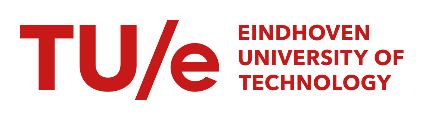 Assessment form Internship EE				                                                               Version August 2021 A guideline for grading is available at ‘forms’: https://educationguide.tue.nl/programs/graduate-school/masters-programs/electrical-engineering/2 I=Insufficient, S=Sufficient, G=Good, VG=Very Good, E=Excellent
3 Students pass the internship if the final grade is 6.0 or higher. The final grade is only calculated if each category is completed with a minimum of 5.0 otherwise it shall be marked as NMR ‘not met requirements’ (NVD, ‘niet voldaan’).
4 Please hand in a signed hardcopy of the two pages of this form at CSA, or digitally signed at CSA.EE@tue.nlClarification of scores from the previous page if needed/feedback to the student. Clarification is obligatory with grade 5, 6, 9 or 10. Name of student:Name of student:Name of student:Name of student:Name of student:Name of student:Name of student:Name of student:ID number: ID number: ID number: ID number: Research group name:Research group name:Internship course code: 5I015 (15 credits)Internship extension: 5I005 (5 credits)  YES  NOInternship course code: 5I015 (15 credits)Internship extension: 5I005 (5 credits)  YES  NOInternship course code: 5I015 (15 credits)Internship extension: 5I005 (5 credits)  YES  NOInternship course code: 5I015 (15 credits)Internship extension: 5I005 (5 credits)  YES  NOInternship course code: 5I015 (15 credits)Internship extension: 5I005 (5 credits)  YES  NOInternship course code: 5I015 (15 credits)Internship extension: 5I005 (5 credits)  YES  NOInternship course code: 5I015 (15 credits)Internship extension: 5I005 (5 credits)  YES  NOInternship course code: 5I015 (15 credits)Internship extension: 5I005 (5 credits)  YES  NOInternship course code: 5I015 (15 credits)Internship extension: 5I005 (5 credits)  YES  NOInternship course code: 5I015 (15 credits)Internship extension: 5I005 (5 credits)  YES  NOResearch group name:Research group name:Internship course code HBO: 5I010 (10 credits)Internship course code HBO: 5I010 (10 credits)Internship course code HBO: 5I010 (10 credits)Internship course code HBO: 5I010 (10 credits)Internship course code HBO: 5I010 (10 credits)Internship course code HBO: 5I010 (10 credits)Internship course code HBO: 5I010 (10 credits)Internship course code HBO: 5I010 (10 credits)Internship course code HBO: 5I010 (10 credits)Internship course code HBO: 5I010 (10 credits)EE responsible supervisor:EE responsible supervisor:External supervisor (if any):Affiliation:Country:External supervisor (if any):Affiliation:Country:External supervisor (if any):Affiliation:Country:External supervisor (if any):Affiliation:Country:External supervisor (if any):Affiliation:Country:External supervisor (if any):Affiliation:Country:External supervisor (if any):Affiliation:Country:External supervisor (if any):Affiliation:Country:External supervisor (if any):Affiliation:Country:External supervisor (if any):Affiliation:Country:Title of internship:Title of internship:Title of internship:Title of internship:Title of internship:Title of internship:Title of internship:Title of internship:Title of internship:Title of internship:Title of internship:Title of internship:Date started:Date completed:Remarks:Remarks:Remarks:Remarks:Remarks:Remarks:Remarks:Remarks:Remarks:Remarks:Brief sub-grade motivation
(Add qualitative comments per category on the next page)Brief sub-grade motivation
(Add qualitative comments per category on the next page)Brief sub-grade motivation
(Add qualitative comments per category on the next page)Brief sub-grade motivation
(Add qualitative comments per category on the next page)Brief sub-grade motivation
(Add qualitative comments per category on the next page)Brief sub-grade motivation
(Add qualitative comments per category on the next page)Brief sub-grade motivation
(Add qualitative comments per category on the next page)Brief sub-grade motivation
(Add qualitative comments per category on the next page)Brief sub-grade motivation
(Add qualitative comments per category on the next page)Brief sub-grade motivation
(Add qualitative comments per category on the next page)Brief sub-grade motivation
(Add qualitative comments per category on the next page)Category 
Sub-grade Specialization – student centeredSpecialization – student centeredSpecialization – student centeredSpecialization – student centeredSpecialization – student centeredSpecialization – student centeredISGVGE2Quality of literature review:Quality of literature review:Quality of literature review:Quality of literature review:Quality of literature review:Quality of literature review:Level of specialized knowledge:Level of specialized knowledge:Level of specialized knowledge:Level of specialized knowledge:Level of specialized knowledge:Level of specialized knowledge:Disciplinary knowledge:Disciplinary knowledge:Disciplinary knowledge:Disciplinary knowledge:Disciplinary knowledge:Disciplinary knowledge:Ability to connect problem definition to research field/sub-questions: Ability to connect problem definition to research field/sub-questions: Ability to connect problem definition to research field/sub-questions: Ability to connect problem definition to research field/sub-questions: Ability to connect problem definition to research field/sub-questions: Ability to connect problem definition to research field/sub-questions: Research and design – work centeredResearch and design – work centeredResearch and design – work centeredResearch and design – work centeredResearch and design – work centeredResearch and design – work centeredISGVGEFormulation of research questions:Formulation of research questions:Formulation of research questions:Formulation of research questions:Formulation of research questions:Formulation of research questions:Quality and quantity of established results:Quality and quantity of established results:Quality and quantity of established results:Quality and quantity of established results:Quality and quantity of established results:Quality and quantity of established results:Creativity, originality, innovative value: Creativity, originality, innovative value: Creativity, originality, innovative value: Creativity, originality, innovative value: Creativity, originality, innovative value: Creativity, originality, innovative value: Critical attitude towards results, methods, scope and perspective of research:Critical attitude towards results, methods, scope and perspective of research:Critical attitude towards results, methods, scope and perspective of research:Critical attitude towards results, methods, scope and perspective of research:Critical attitude towards results, methods, scope and perspective of research:Critical attitude towards results, methods, scope and perspective of research:Execution – process centeredExecution – process centeredExecution – process centeredISGVGELevel of independence:Level of independence:Level of independence:Commitment and dedication:                                              Commitment and dedication:                                              Commitment and dedication:                                              Time planning:                              Time planning:                              Time planning:                              Effectiveness:                                      Effectiveness:                                      Effectiveness:                                      Report – documentation centeredReport – documentation centeredReport – documentation centeredISGVGEReadability of report:Readability of report:Readability of report:Quality of content:                                              Quality of content:                                              Quality of content:                                              Problem formulation:                              Problem formulation:                              Problem formulation:                              Structure & organization:                                      Structure & organization:                                      Structure & organization:                                      Presentation and defense – communication centeredPresentation and defense – communication centeredPresentation and defense – communication centeredPresentation and defense – communication centeredPresentation and defense – communication centeredPresentation and defense – communication centeredISGVGECoverage of research outcomes:Coverage of research outcomes:Coverage of research outcomes:Coverage of research outcomes:Coverage of research outcomes:Coverage of research outcomes:Presentation skills:Presentation skills:Presentation skills:Quality of supporting material:Quality of supporting material:Quality of supporting material:Discussion skills:Discussion skills:Discussion skills:The final grade is the mean value of the five sub-grades per category. The final grade is rounded to half integers.The final grade is the mean value of the five sub-grades per category. The final grade is rounded to half integers.The final grade is the mean value of the five sub-grades per category. The final grade is rounded to half integers.The final grade is the mean value of the five sub-grades per category. The final grade is rounded to half integers.                      Final grade3                      Final grade3                      Final grade3                      Final grade3                      Final grade3                      Final grade3                      Final grade3This work has been checked against plagiarism:     ☐         	Date:								                Signature4:This work has been checked against plagiarism:     ☐         	Date:								                Signature4:This work has been checked against plagiarism:     ☐         	Date:								                Signature4:This work has been checked against plagiarism:     ☐         	Date:								                Signature4:This work has been checked against plagiarism:     ☐         	Date:								                Signature4:Specialization – student centered: Research and design – work centered: Execution – process centered:  Report – documentation centered:  Extra training for academic writing skills is recommended.Presentation and defense – communication centered:   Extra training for presentation skills is recommended.